CME Top of Book申請書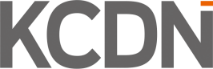 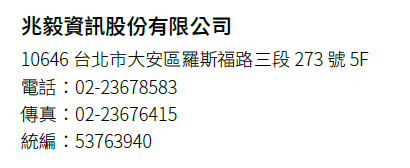 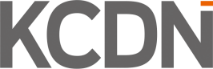 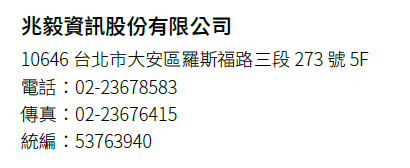 User Information Cast Id：Trader's Username*：Subscriber Name*：Subscriber Address*：Subscriber Phone*：Subscriber Email*：Username (eSignal/FutureSource)*：FCM/Broker (Company Name)*： FCM/Broker Account Number*：FCM/Broker Primary Contact：FCM/Broker Phone：FCM/Broker Email： 附註：*為必填寫的資料